          ҠАРАР                                                                                    РЕШЕНИЕ11 март 2022 й.                        №40-6                         11 марта 2022 гОБ УТВЕРЖДЕНИИ ДОКУМЕНТА ГРАДОСТРОИТЕЛЬНОГО ЗОНИРОВАНИЯ «ВНЕСЕНИЕ ИЗМЕНЕНИЙ В ПРАВИЛА ЗЕМЛЕПОЛЬЗОВАНИЯ И ЗАСТРОЙКИ СЕЛЬСКОГО ПОСЕЛЕНИЯ ИЛИКОВСКИЙ СЕЛЬСОВЕТ МУНИЦИПАЛЬНОГО РАЙОНА БЛАГОВЕЩЕНСКИЙ РАЙОН РЕСПУБЛИКИ БАШКОРТОСТАН              В соответствии Федеральным законом от 06.10.2003 № 131-ФЗ «Об общих принципах организации местного самоуправления в Российской Федерации», Градостроительным кодексом Российской Федерации, на основании результатов публичных слушаний по проекту документа градостроительного зонирования «Внесение изменений в Правила землепользования и застройки  сельского поселения Иликовский сельсовет муниципального района Благовещенский район Республики Башкортостан», оформленных протоколами публичных слушаний и заключениями о результатах публичных слушаний, руководствуясь Уставом сельского поселения Иликовский сельсовет муниципального района Благовещенский район Республики Башкортостан, Совет сельского поселения Иликовский сельсовет муниципального района Благовещенский район Республики Башкортостан РЕШИЛ:Утвердить документ градостроительного зонирования «Внесение изменений в Правила землепользования и застройки сельского   поселения Иликовский сельсовет муниципального района Благовещенский район Республики Башкортостан»  (приложение).Признать утратившим силу Решение Совета  сельского поселения Иликовский сельсовет муниципального района Благовещенский район Республики Башкортостан от 17.12.2017г. №39-9 «Об утверждении Генерального плана, Правил землепользования и застройки сельского поселения Иликовский сельсовет муниципального района Благовещенский район Республики Башкортостан» и от 30.10.2019г №2-2 «О внесении изменений в решение Совета сельского поселения  Иликовский сельсовет муниципального района Благовещенский район Республики Башкортостан №39-9 от 17.12.2014г «Об утверждении Генерального плана, Правил землепользования и застройки сельского поселения Иликовский сельсовет муниципального района Благовещенский район Республики Башкортостан».Настоящее Решение вступает в силу после официального обнародования и подлежит размещению на официальном сайте муниципального образования в информационно-телекоммуникационной  сети «Интернет».Глава сельского поселения                                                 Д.З.БатршинАУЫЛ  БИЛӘМӘҺЕ ХАКИМИӘТЕИЛЕК АУЫЛ СОВЕТЫМУНИЦИПАЛЬ РАЙОНЫНЫҢБЛАГОВЕЩЕН РАЙОНЫБАШКОРТОСТАН РЕСПУБЛИКАhЫ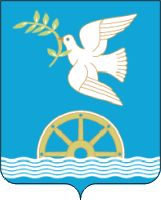 СОВЕТ  СЕЛЬСКОГО ПОСЕЛЕНИЯ ИЛИКОВСКИЙ СЕЛЬСОВЕТ МУНИЦИПАЛЬНОГО РАЙОНА БЛАГОВЕЩЕНСКИЙ РАЙОН РЕСПУБЛИКИБАШКОРТОСТАН